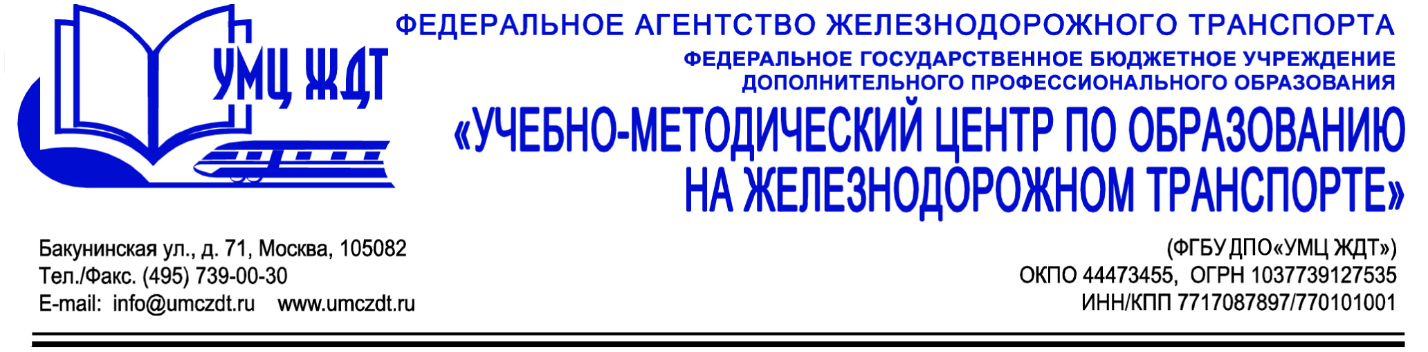 Учебный пландополнительная профессиональная программа (повышение квалификации) «Совершенствование образовательной системы профессиональной образовательной организации с учетом современных требований»Учебный план включает 3 раздела, рассчитан на 72 часа (лекции 18 ч., практические занятия 10 ч., самостоятельная работа 44 ч.).№ п/пНаименование разделов и дисциплинВсего часовВ том числеВ том числеВ том числе№ п/пНаименование разделов и дисциплинВсего часовЛекцииПрактические занятияСамостоятельная работа1.Нормативно-правовое обеспечение деятельности образовательных организаций СПО126-62.Механизмы модернизации системы профессионального образования4262343.Приоритеты развития образовательной организации146444.Итоговый контроль знаний4-4-Всего72181044